Zpravodaj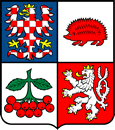 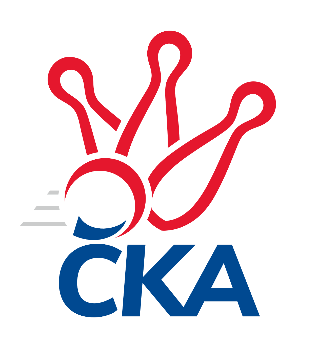 kuželkářského svazu Kraje VysočinaKrajský přebor Vysočina 2022/2023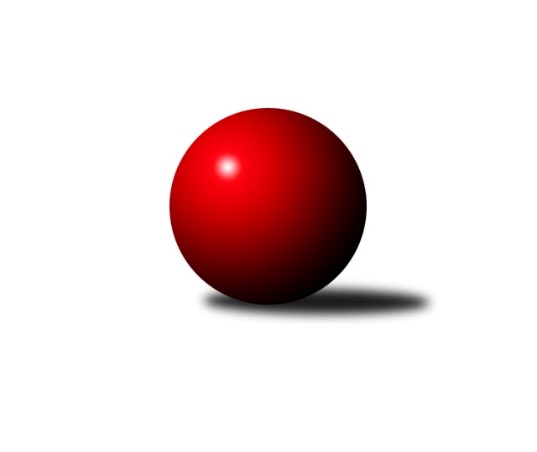 Č.7Ročník 2022/2023	13.11.2022Nejlepšího výkonu v tomto kole: 2656 dosáhlo družstvo: TJ BOPO Třebíč AVýsledky 7. kolaSouhrnný přehled výsledků:TJ Sokol Cetoraz 	- KK Jihlava C	5:3	2538:2428	9.0:3.0	11.11.TJ Třebíč C	- TJ Nové Město na Moravě B	6:2	2613:2555	6.0:6.0	11.11.TJ Slovan Kamenice nad Lipou B	- KK Slavoj Žirovnice B	2:6	2523:2641	4.0:8.0	11.11.TJ Spartak Pelhřimov B	- TJ BOPO Třebíč A		dohrávka		2.12.Tabulka družstev:	1.	TJ BOPO Třebíč A	6	5	0	1	32.0 : 16.0	40.5 : 31.5	2611	10	2.	TJ Nové Město na Moravě B	6	4	0	2	28.0 : 20.0	34.0 : 38.0	2494	8	3.	TJ Spartak Pelhřimov B	6	4	0	2	27.0 : 21.0	42.0 : 30.0	2596	8	4.	TJ Třebíč C	7	4	0	3	30.0 : 26.0	38.0 : 46.0	2563	8	5.	TJ Slovan Kamenice nad Lipou E	6	3	0	3	24.0 : 24.0	34.0 : 38.0	2518	6	6.	KK Slavoj Žirovnice B	7	3	0	4	29.5 : 26.5	44.5 : 39.5	2566	6	7.	KK Jihlava C	6	2	0	4	19.5 : 28.5	32.0 : 40.0	2487	4	8.	TJ Sokol Cetoraz	6	2	0	4	19.0 : 29.0	37.5 : 34.5	2516	4	9.	TJ Slovan Kamenice nad Lipou B	6	1	0	5	15.0 : 33.0	33.5 : 38.5	2524	2Podrobné výsledky kola:	TJ Sokol Cetoraz 	2538	5:3	2428	KK Jihlava C	Dušan Macek	 	 186 	 206 		392 	1:1	 399 		207 	 192		Jiří Macko	František Novotný	 	 224 	 216 		440 	2:0	 401 		208 	 193		Vladimír Dvořák	Radek Čejka	 	 224 	 193 		417 	2:0	 363 		174 	 189		Simona Matulová	Jaroslav Lhotka	 	 216 	 225 		441 	2:0	 397 		192 	 205		Luboš Strnad	Patrik Berka	 	 186 	 209 		395 	1:1	 405 		201 	 204		Jaroslav Nedoma	Marcel Berka	 	 234 	 219 		453 	1:1	 463 		221 	 242		Tomáš Dejmekrozhodčí: Radek ČejkaNejlepší výkon utkání: 463 - Tomáš Dejmek	TJ Třebíč C	2613	6:2	2555	TJ Nové Město na Moravě B	Karel Uhlíř	 	 225 	 249 		474 	0:2	 486 		231 	 255		Michaela Vaníčková	Milan Gregorovič	 	 186 	 244 		430 	1:1	 411 		208 	 203		Jiří Faldík	Vladimír Kantor	 	 211 	 208 		419 	0:2	 433 		219 	 214		Josef Šebek	Michal Kuneš	 	 211 	 215 		426 	2:0	 415 		202 	 213		Lucie Hlaváčová	Tomáš Brátka	 	 219 	 202 		421 	1:1	 411 		197 	 214		Roman Svojanovský	Pavel Kohout	 	 239 	 204 		443 	2:0	 399 		203 	 196		Anna Partlovározhodčí:  Vedoucí družstevNejlepší výkon utkání: 486 - Michaela Vaníčková	TJ Slovan Kamenice nad Lipou B	2523	2:6	2641	KK Slavoj Žirovnice B	Milan Podhradský ml.	 	 187 	 204 		391 	0:2	 423 		217 	 206		Daniel Bašta	Filip Schober	 	 194 	 233 		427 	1:1	 398 		203 	 195		František Housa	Michal Berka	 	 211 	 195 		406 	0:2	 424 		224 	 200		Jan Bureš	Pavel Zedník	 	 224 	 220 		444 	1:1	 458 		212 	 246		Vilém Ryšavý	David Schober st.	 	 189 	 195 		384 	0:2	 481 		244 	 237		Tomáš Váňa	Miroslav Votápek	 	 238 	 233 		471 	2:0	 457 		228 	 229		Aneta Kusiovározhodčí:  Vedoucí družstevNejlepší výkon utkání: 481 - Tomáš VáňaPořadí jednotlivců:	jméno hráče	družstvo	celkem	plné	dorážka	chyby	poměr kuž.	Maximum	1.	Karel Uhlíř 	TJ Třebíč C	454.67	314.0	140.7	6.5	3/4	(493)	2.	Tomáš Dejmek 	KK Jihlava C	449.89	295.4	154.4	4.7	3/4	(463)	3.	Miroslava Matejková 	TJ Spartak Pelhřimov B	449.00	303.5	145.5	6.5	4/4	(466)	4.	Michaela Vaníčková 	TJ Nové Město na Moravě B	448.50	301.7	146.8	5.5	3/3	(486)	5.	Tomáš Váňa 	KK Slavoj Žirovnice B	447.83	305.0	142.8	5.3	4/4	(481)	6.	Josef Fučík 	TJ Spartak Pelhřimov B	444.83	299.4	145.4	4.5	4/4	(468)	7.	Jaroslav Lhotka 	TJ Sokol Cetoraz 	443.83	298.8	145.1	4.7	3/3	(481)	8.	Jan Podhradský 	TJ Slovan Kamenice nad Lipou E	441.67	297.0	144.7	6.7	2/3	(457)	9.	Pavel Zedník 	TJ Slovan Kamenice nad Lipou B	441.17	304.1	137.1	7.6	3/3	(472)	10.	Miroslav Votápek 	TJ Slovan Kamenice nad Lipou B	440.17	301.7	138.5	5.8	3/3	(472)	11.	Bohumil Nentvich 	TJ Spartak Pelhřimov B	439.50	301.1	138.4	5.8	4/4	(459)	12.	Marcel Berka 	TJ Sokol Cetoraz 	438.78	293.6	145.2	4.8	3/3	(453)	13.	Vilém Ryšavý 	KK Slavoj Žirovnice B	438.71	307.3	131.4	6.1	4/4	(465)	14.	Pavel Kohout 	TJ Třebíč C	438.50	302.1	136.4	5.7	3/4	(475)	15.	Miroslav Mátl 	TJ BOPO Třebíč A	437.60	304.2	133.4	4.6	5/6	(452)	16.	Vladimír Dvořák 	KK Jihlava C	437.11	293.9	143.2	5.7	3/4	(484)	17.	Vladimír Kantor 	TJ Třebíč C	436.50	305.9	130.6	7.8	4/4	(454)	18.	Filip Šupčík 	TJ BOPO Třebíč A	435.83	293.8	142.0	4.8	6/6	(460)	19.	Vladimír Dřevo 	TJ BOPO Třebíč A	434.60	304.8	129.8	6.0	5/6	(447)	20.	Milan Podhradský 	TJ Slovan Kamenice nad Lipou E	434.00	298.5	135.5	5.7	3/3	(463)	21.	Zdeněk Januška 	KK Slavoj Žirovnice B	430.67	296.0	134.7	5.2	4/4	(465)	22.	Aneta Kusiová 	KK Slavoj Žirovnice B	429.75	301.0	128.8	9.0	4/4	(457)	23.	Kamil Polomski 	TJ BOPO Třebíč A	429.50	292.0	137.5	6.8	6/6	(446)	24.	Radek Čejka 	TJ Sokol Cetoraz 	429.08	303.3	125.8	7.2	3/3	(443)	25.	Michal Kuneš 	TJ Třebíč C	428.83	298.7	130.2	8.5	3/4	(453)	26.	Petr Zeman 	TJ BOPO Třebíč A	426.83	294.5	132.3	7.0	6/6	(460)	27.	Igor Vrubel 	TJ Spartak Pelhřimov B	426.78	304.6	122.2	8.0	3/4	(450)	28.	Milan Gregorovič 	TJ Třebíč C	426.50	294.2	132.3	6.6	4/4	(457)	29.	Jaroslav Benda 	TJ Spartak Pelhřimov B	425.50	295.4	130.1	7.2	4/4	(449)	30.	Filip Schober 	TJ Slovan Kamenice nad Lipou B	422.58	298.1	124.5	7.7	3/3	(458)	31.	Jaroslav Nedoma 	KK Jihlava C	422.25	287.9	134.4	6.5	4/4	(452)	32.	David Schober  ml.	TJ Slovan Kamenice nad Lipou E	421.56	293.6	128.0	5.1	3/3	(463)	33.	Jan Grygar 	TJ BOPO Třebíč A	420.40	299.8	120.6	8.4	5/6	(466)	34.	Jozefína Vytisková 	TJ Spartak Pelhřimov B	420.00	297.7	122.3	9.2	3/4	(443)	35.	Petr Bína 	TJ Slovan Kamenice nad Lipou E	418.50	291.6	126.9	9.4	3/3	(445)	36.	Josef Šebek 	TJ Nové Město na Moravě B	418.42	286.0	132.4	8.3	3/3	(439)	37.	David Schober  st.	TJ Slovan Kamenice nad Lipou B	418.33	287.8	130.6	6.2	3/3	(470)	38.	Jaroslav Šindelář  ml.	TJ Slovan Kamenice nad Lipou E	418.00	282.4	135.6	6.6	3/3	(447)	39.	Roman Svojanovský 	TJ Nové Město na Moravě B	416.17	284.9	131.3	6.2	3/3	(433)	40.	Jiří Macko 	KK Jihlava C	414.25	295.3	119.0	8.8	4/4	(460)	41.	Milan Podhradský  ml.	TJ Slovan Kamenice nad Lipou B	412.67	287.2	125.4	6.7	3/3	(446)	42.	Milan Lenz 	TJ Třebíč C	411.67	292.7	119.0	11.3	3/4	(416)	43.	Anna Partlová 	TJ Nové Město na Moravě B	411.13	295.4	115.8	9.3	2/3	(433)	44.	Josef Směták 	TJ Spartak Pelhřimov B	409.83	290.8	119.0	7.3	3/4	(423)	45.	Daniel Bašta 	KK Slavoj Žirovnice B	409.71	286.9	122.8	8.1	4/4	(425)	46.	Jan Škrampal 	TJ Slovan Kamenice nad Lipou E	408.58	289.4	119.2	7.8	3/3	(470)	47.	Tomáš Brátka 	TJ Třebíč C	408.22	304.1	104.1	14.6	3/4	(459)	48.	Luboš Strnad 	KK Jihlava C	405.33	281.0	124.3	11.0	3/4	(443)	49.	Aleš Hrstka 	TJ Nové Město na Moravě B	405.00	277.5	127.5	9.0	2/3	(409)	50.	Patrik Berka 	TJ Sokol Cetoraz 	403.25	281.4	121.8	6.9	3/3	(442)	51.	Dušan Macek 	TJ Sokol Cetoraz 	400.58	279.5	121.1	8.9	3/3	(463)	52.	Vladimír Berka 	TJ Sokol Cetoraz 	398.78	280.8	118.0	8.3	3/3	(415)	53.	Michal Berka 	TJ Slovan Kamenice nad Lipou B	393.42	291.3	102.1	12.2	3/3	(433)	54.	Jiří Faldík 	TJ Nové Město na Moravě B	392.50	275.7	116.8	10.3	3/3	(428)	55.	Zdeněk Topinka 	TJ Nové Město na Moravě B	389.50	268.5	121.0	8.5	2/3	(412)	56.	Romana Čopáková 	KK Jihlava C	369.00	272.7	96.3	13.3	3/4	(388)		Tomáš Fürst 	KK Jihlava C	488.00	306.0	182.0	2.0	1/4	(488)		Bohumil Drápela 	TJ BOPO Třebíč A	484.00	315.3	168.7	1.3	3/6	(512)		Stanislav Kropáček 	TJ Spartak Pelhřimov B	464.00	281.0	183.0	1.0	1/4	(464)		Karel Hlisnikovský 	TJ Nové Město na Moravě B	450.00	289.0	161.0	6.0	1/3	(450)		Jan Bureš 	KK Slavoj Žirovnice B	449.50	296.9	152.6	6.7	2/4	(489)		Jiří Partl 	TJ Nové Město na Moravě B	439.00	291.5	147.5	3.0	1/3	(445)		Jaroslav Kasáček 	TJ Třebíč C	428.50	298.5	130.0	11.0	2/4	(433)		František Novotný 	TJ Sokol Cetoraz 	423.00	287.0	136.0	7.5	1/3	(440)		Karel Slimáček 	KK Jihlava C	420.00	280.0	140.0	3.5	2/4	(423)		Šárka Vacková 	KK Jihlava C	418.50	305.0	113.5	14.5	1/4	(427)		Lucie Hlaváčová 	TJ Nové Město na Moravě B	415.00	290.0	125.0	9.0	1/3	(415)		Václav Rychtařík  nejml.	TJ Slovan Kamenice nad Lipou E	413.00	303.0	110.0	9.0	1/3	(423)		Radana Krausová 	KK Jihlava C	409.00	297.0	112.0	7.0	1/4	(409)		Stanislav Šafránek 	KK Slavoj Žirovnice B	397.00	291.0	106.0	11.5	2/4	(402)		Martin Michal 	TJ Třebíč C	383.50	275.0	108.5	12.0	2/4	(386)		Jan Švarc 	TJ Slovan Kamenice nad Lipou E	382.00	282.0	100.0	9.0	1/3	(382)		Simona Matulová 	KK Jihlava C	380.50	276.0	104.5	13.5	2/4	(398)		František Housa 	KK Slavoj Žirovnice B	362.50	256.5	106.0	13.5	2/4	(398)		Aleš Schober 	TJ Slovan Kamenice nad Lipou B	359.00	273.0	86.0	17.0	1/3	(359)Sportovně technické informace:Starty náhradníků:registrační číslo	jméno a příjmení 	datum startu 	družstvo	číslo startu24132	Lucie Hlaváčová	11.11.2022	TJ Nové Město na Moravě B	1x
Hráči dopsaní na soupisku:registrační číslo	jméno a příjmení 	datum startu 	družstvo	Program dalšího kola:8. kolo			KK Slavoj Žirovnice B- -- volný los --	18.11.2022	pá	17:30	TJ Nové Město na Moravě B- TJ Slovan Kamenice nad Lipou B	18.11.2022	pá	19:00	TJ Spartak Pelhřimov B- TJ Sokol Cetoraz 	18.11.2022	pá	19:00	TJ Slovan Kamenice nad Lipou E- TJ BOPO Třebíč A	19.11.2022	so	9:00	KK Jihlava C- TJ Třebíč C	Nejlepší šestka kola - absolutněNejlepší šestka kola - absolutněNejlepší šestka kola - absolutněNejlepší šestka kola - absolutněNejlepší šestka kola - dle průměru kuželenNejlepší šestka kola - dle průměru kuželenNejlepší šestka kola - dle průměru kuželenNejlepší šestka kola - dle průměru kuželenNejlepší šestka kola - dle průměru kuželenPočetJménoNázev týmuVýkonPočetJménoNázev týmuPrůměr (%)Výkon1xMichaela VaníčkováN. Město B4861xTomáš VáňaŽirovnice B111.954814xTomáš VáňaŽirovnice B4812xMichaela VaníčkováN. Město B111.034863xKarel UhlířTřebíč C4742xTomáš DejmekKK Jihlava C110.994632xMiroslav VotápekKamenice B4711xKamil PolomskiBOPO A109.644671xKamil PolomskiBOPO A4672xMiroslav VotápekKamenice B109.624712xTomáš DejmekKK Jihlava C4632xMarcel BerkaCetoraz 108.59453